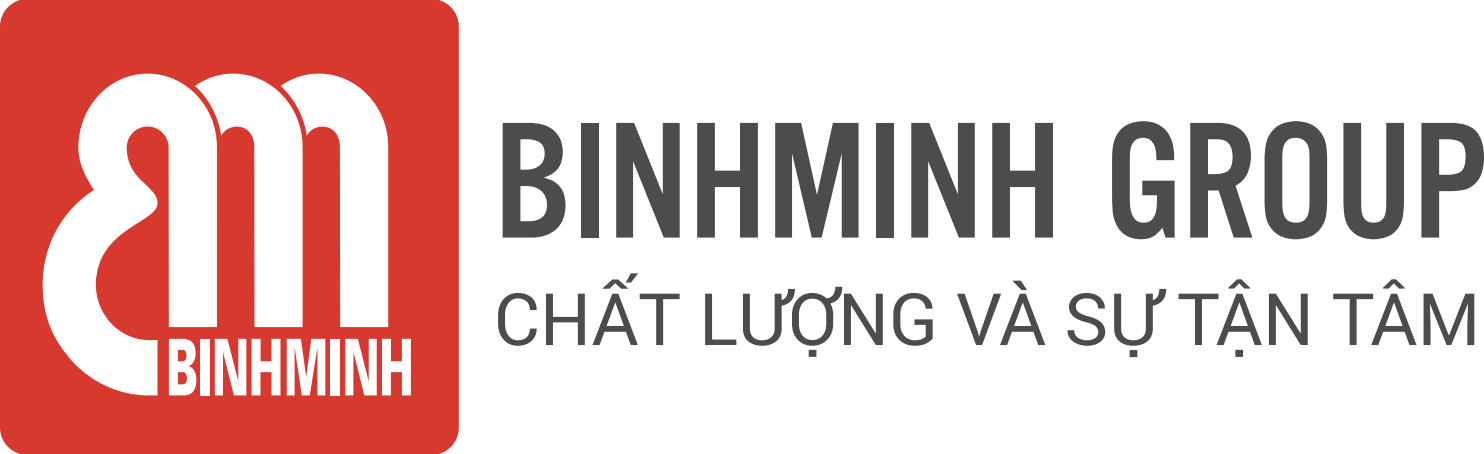 PHIẾU TỔNG HỢP NỘI DUNG BÀI HỌC LỚP 3, CHƯƠNG TRÌNH TIẾNG ANH TOÁN       Unit 4. Multiplication and division (Cont.)(Phép nhân và phép chia – Tiếp theo)Lesson 1. Multiplication tables of 8 and 9 (Bảng nhân 8 và 9).-------------------------------- Lesson objectives (Mục tiêu bài học) To read the multiplication tables of 8 and 9. (Đọc bảng nhân 8 và 9.)To identify factors and product of a multiplication equation. (Xác định thừa số và tích.).Lesson content (Nội dung bài học)Vocabulary ( Từ Vựng).New vocab: Factor (thừa số), Product (tích)Review: Multiplication equation (phép tính nhân).Structures (Cấu trúc câu).8 multiplied by 4 equals 32. (8 nhân 4 bằng 32.).Homelink (Dặn dò về nhà)Các con viết từ vựng, mỗi từ 2 dòngLuyện nói từ vựng và cấu trúcLuyện tập/ thực hành những bài tập còn lại con chưa hoàn thiện trên lớp trang 49,50,51.Trân trọng cảm ơn sự quan tâm, tạo điều kiện của các Thầy/Cô và Quí vị PHHS trong việc đồng hành cùng con vui học!